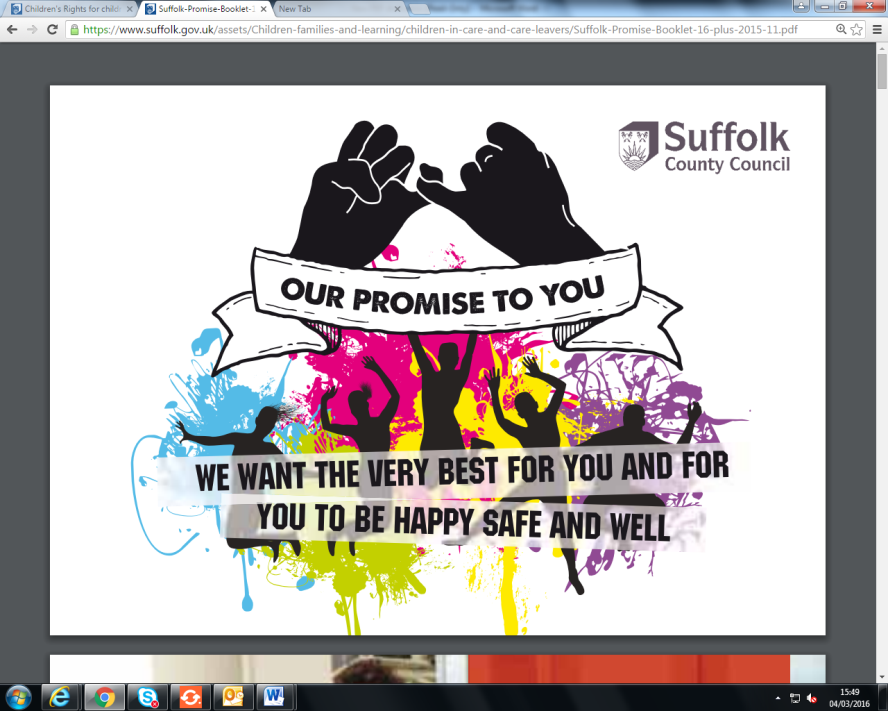 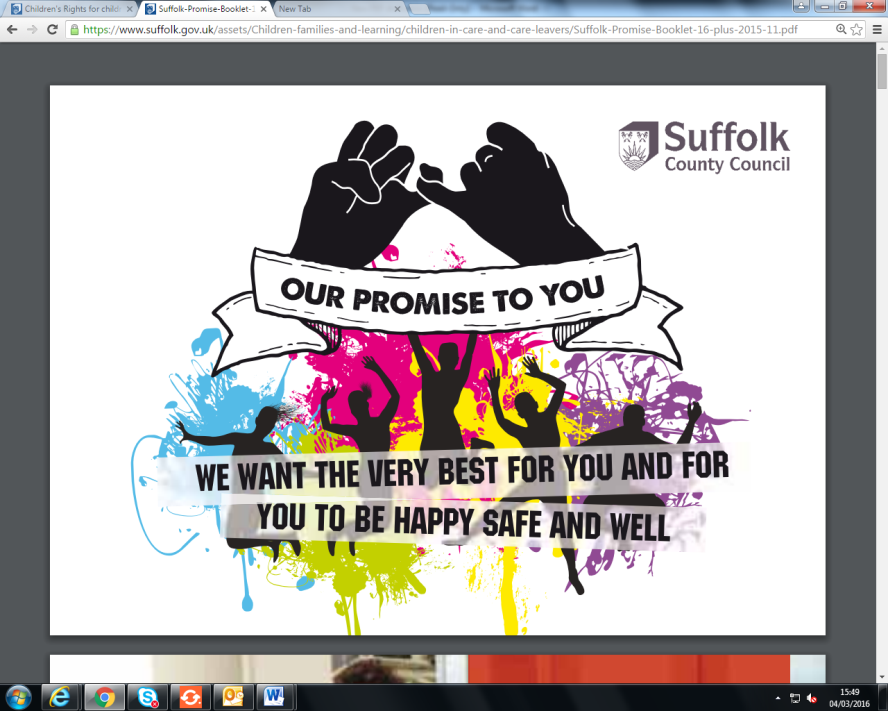 Y12 PEP 1                       Y12 PEP 2                      Y12 PEP 3                       Y13 PEP 4                     Y13 PEP 5                      Y13 PEP 6If you have answered ‘no’ to any of the above, please consider these as action points to be carried out at the end of the PEP.How will my Plan be shared?The School/College CiC lead will:Keep a copy on fileProvide me a copySend a copy by secure email to the Virtual School (SuffolkVirtualSchool@suffolk.gov.uk) Send a copy to my Social Worker The Social Worker/Virtual School will: Send a copy to my carer/ key worker, IRO and any other relevant people (e.g. parents). Once completed, please send a copy by secure email to the Suffolk Virtual School at suffolkvirtualschool@suffolk.gov.ukSuffolk County Council uses Microsoft Office 365 Message Encryption for sending secure emails.  If you would like to request a secure email, please email us and we can send you a secure email for the PEP. Information on O365 Mail Encryption can be found here: https://www.suffolk.gov.uk/about/secure-emails/ My name:I prefer to be called: My date of birth:My education provider:Name of designated tutor:Date of this PEP review:Things you need to know about meMy Social Worker (and contact details)Person(s) with  (Parental Responsibility) Name and contact details of my Carer/ Lodgings host/Key WorkerAm I an Unaccompanied Asylum Seeking Minor?My cultural requirements that an education provider should be aware of (give details if relevant) Special Educational Needs and/or Disabilities (SEND)Is there an Education, Health and Care Plan (EHCP)?If yes, what was the date of the last review? Please attach a copy.Contact and PermissionsContact and PermissionsNames of anyone who contact is prohibited and what position education provider should take if contacted by this person:Names of anyone who contact is prohibited and what position education provider should take if contacted by this person:Who will the education provider ring in an emergency?Who will the education provider ring in an emergency?Who will the education provider send important letters and reports to?Who will the education provider send important letters and reports to?Who will attend my education meetings?Who will attend my education meetings?Who will come to prize giving ceremonies and other education events?Who will come to prize giving ceremonies and other education events?Vital information Vital information Vital information Vital information Do you have a…? (Please answer Yes or No)YesYesNoPassportNational Insurance numberDriving LicenceUp-to-date CVPlease attach a copy.What qualities do people see in me?What you are good at? Are there any extra-curricular activities that support you with your studies/wellbeing outside of education?Are you reliable, punctual, able to meet deadlines? Do you deliver on your commitments? What is important to me now and in the future?Do you have clear ideas about how you want your future to look, and what you need to do to achieve that vision?How can professionals support and communicate with me to assist me in achieving my goals?My Progress – past achievements to be carried over from last PEPMy Progress – past achievements to be carried over from last PEPMy Progress – past achievements to be carried over from last PEPMy Progress – past achievements to be carried over from last PEPMy Progress – past achievements to be carried over from last PEPQualification TypeSubjectMy current level/gradeMy target level/ gradeGrades already achievedAttendanceAttendanceAttendanceAttendanceAttendanceAttendanceCurrent Attendance %Authorised Absence %Unauthorised Absence %My Progress since the last reviewMy Progress since the last reviewWhat has gone well?What are the worries?What needs to happen?My Previous PEP targetsWhat has gone well?What have been the worries?What needs to happen?TargetsActionBy Whom?By When?*Specific, Measurable, Achievable, Realistic, Time LimitedTransition: Getting ready for higher education, further training or employmentWhat are my views and ideas about higher education, training or employment?What support do I need to achieve my goals?Do I know who I can talk to about the transition into employment or higher education?Do I have a career plan? If not, do I know who I can seek advice from?Identify tasks, responsibility and timescale and add to PEP targets.PersonWe, the undersigned, have agreed to undertake the actions detailed in the plan.MeSchool/ College Children In Care (CiC) leadMy Social WorkerMy Carer/ key workerMy Parent(s)OtherOtherIs there anyone you don’t want your Plan shared with?Date, Time and Venue for the next PEP Review: